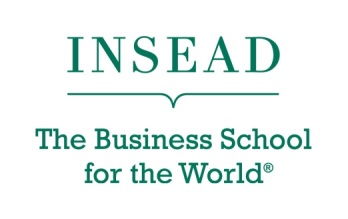 INSEAD Global Executive MBA (GEMBA)Scholarship for Non-traditional Backgrounds Scholarship form guidelines:Step 1:
Please read the scholarship description and topic essay on page 2Step 2:
Please write your essay on page 3Step 3:
Please fill in the financial profile form on page 4/5Step 4:
Please save your document under your name and e-mail it to: EMBA.ScholarshipCommittee@insead.eduINSEAD Global Executive MBA (GEMBA)Scholarship for Non-traditional BackgroundsDescription: One of the INSEAD GEMBA objectives is to establish a platform for people from a multitude of cultural and professional backgrounds to congregate and learn. INSEAD GEMBA Scholarship for Non-traditional Backgrounds aims to encourage and help those from atypical backgrounds attend the INSEAD GEMBA Programme. The INSEAD GEMBA seeks motivated leaders working in public service, NGOs, not-for-profit and educational institutions, scientists, journalists, medical practitioners, military officers, architects, etc.
By helping to increase the number of attendees with non-traditional backgrounds, the scholarship aims to increase the professional diversity of the School and hence the richness of the academic experience for all the participants. The scholarship will cover a portion of the tuition costs and will be awarded based on merit. However, need will also be factored in the evaluation process.  Eligibility: Participants need to be self-funded or partially sponsored to a maximum of 50%.
Scholarship Amount: Total amount of financial aid received by a participant generally does not exceed 25% of tuition. The award is deducted from the third instalment of tuition fees.Essay topic: Please address the following questions (500 words max):Demonstrate why you believe your background is unusual, non-traditional or different and why you merit a scholarship for non-traditional backgrounds.  What contribution will you make to your Class?First Name: Last Name:Admission section (Europe, Asia, Middle, or Asia): Admission section (Europe, Asia, Middle, or Asia): Admission date: Admission date: FINANCIAL INFORMATION FORMPERSONAL InformationPERSONAL InformationPERSONAL InformationPERSONAL InformationPERSONAL InformationPERSONAL InformationPERSONAL InformationPERSONAL InformationNationality:Nationality:Age:Age:Age:Male: Female: Female: Current address:Current address:Current address:Current address:Current address:Current address:Current address:Current address:City:Country:Country:Country:Postal Code:Postal Code:Postal Code:Postal Code:Email:Email:Email:Tel:Tel:Tel:Tel:Tel:Employment InformationEmployment InformationCompany:Company:Place of work (city, country):Place of work (city, country):Job Title:	Job Title:	FINANCIAL PROFILE
(in Euro for Europe section – in US$ for Middle East section – in SG$ for Asia section)FINANCIAL PROFILE
(in Euro for Europe section – in US$ for Middle East section – in SG$ for Asia section)FINANCIAL PROFILE
(in Euro for Europe section – in US$ for Middle East section – in SG$ for Asia section)FINANCIAL PROFILE
(in Euro for Europe section – in US$ for Middle East section – in SG$ for Asia section)Current net annual salary (Please explain if different from your admission file):Current net annual salary (Please explain if different from your admission file):Current net annual salary (Please explain if different from your admission file):Current net annual salary (Please explain if different from your admission file):Annual bonus if applicable:Annual bonus if applicable:Annual bonus if applicable:Annual bonus if applicable:Previous net annual salary for yearPrevious net annual salary for yearPrevious net annual salary for yearPrevious net annual salary for year2015:2014:2013:2013:Have you applied for a bank loan to study at INSEAD? (If yes, which organisation and what amount?)Have you applied for a bank loan to study at INSEAD? (If yes, which organisation and what amount?)Have you applied for a bank loan to study at INSEAD? (If yes, which organisation and what amount?)Have you applied for a bank loan to study at INSEAD? (If yes, which organisation and what amount?)Have you applied for scholarships or awards outside of INSEAD (If yes, please give details of scholarship names, award amounts and outcome dates)Have you applied for scholarships or awards outside of INSEAD (If yes, please give details of scholarship names, award amounts and outcome dates)Have you applied for scholarships or awards outside of INSEAD (If yes, please give details of scholarship names, award amounts and outcome dates)Have you applied for scholarships or awards outside of INSEAD (If yes, please give details of scholarship names, award amounts and outcome dates)Will your company pay some of your tuition fees, if so how much?Will your company pay some of your tuition fees, if so how much?Will your company pay some of your tuition fees, if so how much?Will your company pay some of your tuition fees, if so how much?What is the value of your cash savings?What is the value of your cash savings?What is the value of your cash savings?What is the value of your cash savings?What is the value of your real estate or business estate?What is the value of your real estate or business estate?What is the value of your real estate or business estate?What is the value of your real estate or business estate?What is your equity part?What is your equity part?What is your equity part?What is your equity part?What is the value of your car?What is the value of your car?What is the value of your car?What is the value of your car?What is the value of your stocks, bond certificates or deposits?What is the value of your stocks, bond certificates or deposits?What is the value of your stocks, bond certificates or deposits?What is the value of your stocks, bond certificates or deposits?What is the value of trust funds you or your partner may be the beneficiary of?What is the value of trust funds you or your partner may be the beneficiary of?What is the value of trust funds you or your partner may be the beneficiary of?What is the value of trust funds you or your partner may be the beneficiary of?Any other assets not reported on this form?Any other assets not reported on this form?Any other assets not reported on this form?Any other assets not reported on this form?FAMILY INFORMATIONFAMILY INFORMATIONHow many dependents do you have (if applicable)? Please name them.What is your partner's occupation (if applicable)?What is your partner's current annual salary (if applicable)?FINANCIAL PLANNINGIn approximately 200 words provide a concise but accurate description of your financial circumstances.  How do you expect to finance the studies if you do not receive a scholarship?  What amount do you consider appropriate?Explanatory note for the financial essay:When asking for a scholarship, you need to state your projected expenses and provide information on your main sources of funding. You have to explain where you have a gap and why it will be difficult for you close that gap through a possible national, local or personal source.  The financial budget essay also provides you with the possibility to explain and clarify your financial circumstances, give further details and possibly state any extenuating circumstances.  The table below can be a helpful starting point:Example:STATEMENT OF INTEGRITYI hereby certify that I have provided accurate information in this scholarship application. I authorize INSEAD to verify this information.I understand that any misrepresentation or omission of facts in this application may justify cancellation of admission or withdrawal from the INSEAD EMBA programme.This is my honest statement to INSEAD. I accept the Statement of Integrity:I hereby certify that I have provided accurate information in this scholarship application. I authorize INSEAD to verify this information.I understand that any misrepresentation or omission of facts in this application may justify cancellation of admission or withdrawal from the INSEAD EMBA programme.This is my honest statement to INSEAD. I accept the Statement of Integrity:YES YES Date: Date: 